«Жить на Руси хорошо с песней»Сценарий внеклассного мероприятия для учащихся начальной школы                                     Составитель:  Ирина Александровна Стенина, учитель музыки МОУ СОШ № 32 г. ПодольскаЦель: возрождать интерес и уважение к русскому народному песенному творчеству.Задачи:- воспитывать уважение к русским традициям, познакомить детей с песенным творчеством;- научить детей петь русские песни, танцевать хороводные танцы, играть в народные игры;- научить играть на музыкальных инструментах (бубен, трещотка, свистульки, маракасы и др.)Музыкальный репертуар:песни: «Ой, вставала я ранешенько», «Коровушка», «А мы просо сеяли» (можно взять песню «Лен зеленой»). «Не скребутся паучки;танцы: «Светит месяц», «Кадриль»;игры: «Пошла коза по лесу», «Сидит Дрема»;Прибаутки, небылицы, чистоговорки, упражнения для голоса.Использование интерактивной доски: показ слайдов (русское народное ремесло)Зал оформлен под русскую избу (лавки, столы, на них инструменты и материал для «работы». В избе хозяйка наводит «порядок».Ход мероприятияВедущий:Ты откуда, русская, Зародилась, музыка? То ли в чистом поле, То ли в лесе мглистом? В радости ли? В боли? Или в птичьем свисте? Ты скажи, откудаГрусть в тебе и удаль? В чьем ты сердце билась С самого начала? Как же ты явилась?Как ты зазвучала? Пролетали утки –Уронили дудки. Пролетали гуси –Уронили гусли. Их порою вешней Нашли, не удивились. Ну а песня? С песней На Руси родились.                                           Геннадий СеребряковВедущий: Мы собрались сегодня здесь, чтоб совершить путешествие в старину. И в горе, и в радости, и в труде, и в отдыхе песня русская сопровождала человека. Только солнце встало, а у хозяюшки уж дел невпроворот.Хозяйка избы поет песню «Ой, вставала я ранешенько…» Ведущий: Только солнышко встает, уж пастух коров зовет. В исполнении группы ребят звучит песня «Коровушка», исполнение песни сопровождается исценировкой.Ведущий: Родители все в делах, заботах, а дети малые собрались и давай играть в игры разные. Хотите, и мы сыграем в игру ?Хороводная песня - игра «Пошла коза по лесу» Ведущий объясняет правила игры (смотри приложение)Ведущий: В деревне, в поле, работы видимо – невидимо. В старину все трудились, не покладая рук: и мужчины, и женщины, потому как «один день – год кормит».Исполнение песни «А мы просо сеяли» (можно взять песню «Лен зеленой»)Ведущий: Все дела сделаны, теперь можно и повеселиться!Из русской старины кадриль  плывёт…
Весёлая, задорная, живая…
Услышишь танец, он  уж  в пляс зовёт…
Кадриль всегда такая заводная…Исполняется танец «Кадриль»Ведущий: Я смотрю, кадриль не всех развеселила, посмотрите, ребята, среди нас появился Дрема, самый настоящий! Давайте разбудим его и пусть он для нас спляшет! Становитесь в хоровод вокруг Дремы и споем для него песню.Хороводная плясовая «Сидит Дрема»Ведущий: Солнце за гору садится, месяц к нам в окно стучится…Исполняется танец «Светит месяц» + инструменты (бубен, трещотки, маракасы, свистульки и др.) + вокальный ансамбль.Ведущий: Вот уж день наш завершен,                   В дом приходит Дрема – сон…Хозяюшка избы укачивает на руках куклу, группа ребят  исполняет колыбельную песню «Не скребутся паучки»Ведущий: закончить нашу встречу хочу русскими пословицами:У всякой песни свой конец.И у самого длинного  дня есть конец.До новых встреч!ПриложениеОй, вставала я ранешенько.

О, вставала я ранешенько,
Умывалася белешенько.
Припев (2 раза):
Ой, люли-люли, да-ли, калинка моя,
В саду ягода-малинка моя!
Надевала черевики на босу,
Я гнала свою корову на росу.
Припев (2 раза).
Я гнала свою корову на росу…
Повстречался мне медведь во лесу.
Припев (2 раза).
Я медведя испугалася,
Во часты кусты бросалася.
Припев (2 раза).
Ты, медведюшка-батюшка,
Ты не тронь мою коровушку.
Припев (2 раза).
Ты не тронь мою коровушку,
Не губи мою головушку!
Припев (2 раза).
Я коровушку доить буду,
Малых детушек поить буду.
Припев (2 раза).
Ох, мать, моя матушка,
Ты зачем меня на свет родила?
Припев (2 раза).
Уж ты умную, таланливую,
Чернобровую, догадливую?
Припев (2 раза).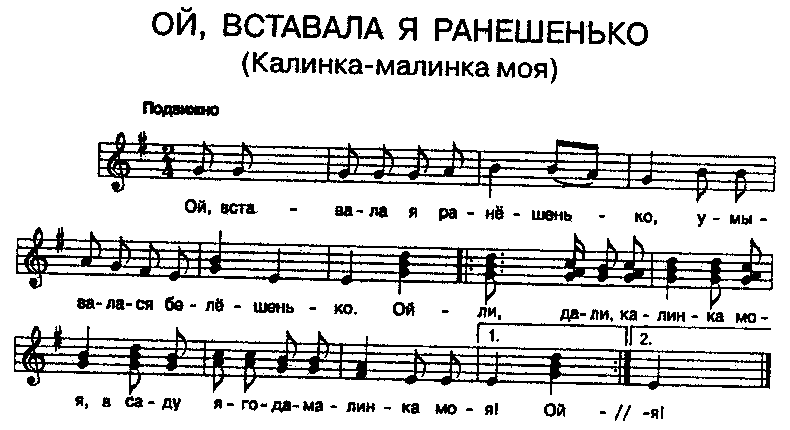 